Publicado en  el 16/02/2015 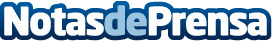 La Plataforma del Tercer Sector pide la creación de un Fondo Autonómico contra la Exclusión Social y la PobrezaDatos de contacto:Nota de prensa publicada en: https://www.notasdeprensa.es/la-plataforma-del-tercer-sector-pide-la_1 Categorias: Nacional Solidaridad y cooperación http://www.notasdeprensa.es